الإختبار  الثاني ا للفصل الأول (8143-1439) للمقرر 316 ريض السؤال الأول:لتكن   كثيرات حدود لوجوندر المتعامدة على   . أوجد منشور الدالة بدلالة  السؤال الثاني:باستعمال الدالة المولدة لكثيرات حدود هرميت  أثبت أنأثبت أن الدالة   تحقق المعادلة  السؤال الثالث: بعد التحقق من استفاء شروط نظرية فوريير, أوجد مفكوك فورييير للدالة:  حيث  و أرسم بيانها و استنتج قيمة المتسلسلة العددية:   بين أن أن كثيرات حدود لأقير   هي كثيرات حدودمن الدرجة  ثم أوجد الثلاث حدود الأولى من منشور لاقير للدالة  , الممكلة العربية السعوديةوزارة التعليم العالي جامعة الملك سعودكلية العلومقسم الرياضيات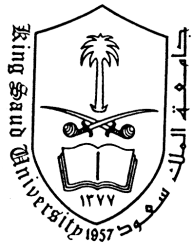 Ministry of Higher EducationKING SAUD UNIVERSITYDepartment of MathematicsCollege of Science Research Center